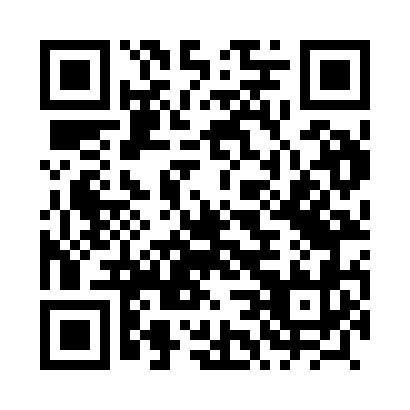 Prayer times for Wyszatyce, PolandWed 1 May 2024 - Fri 31 May 2024High Latitude Method: Angle Based RulePrayer Calculation Method: Muslim World LeagueAsar Calculation Method: HanafiPrayer times provided by https://www.salahtimes.comDateDayFajrSunriseDhuhrAsrMaghribIsha1Wed2:465:0512:265:317:479:562Thu2:435:0312:255:327:499:593Fri2:405:0112:255:337:5010:024Sat2:364:5912:255:347:5210:055Sun2:334:5812:255:357:5310:076Mon2:304:5612:255:357:5510:107Tue2:274:5512:255:367:5610:138Wed2:244:5312:255:377:5810:169Thu2:214:5112:255:387:5910:1910Fri2:174:5012:255:398:0110:2111Sat2:144:4812:255:408:0210:2412Sun2:114:4712:255:418:0410:2713Mon2:094:4512:255:428:0510:3014Tue2:094:4412:255:428:0610:3315Wed2:084:4312:255:438:0810:3416Thu2:084:4112:255:448:0910:3417Fri2:074:4012:255:458:1010:3518Sat2:074:3912:255:468:1210:3519Sun2:064:3712:255:468:1310:3620Mon2:064:3612:255:478:1410:3721Tue2:054:3512:255:488:1610:3722Wed2:054:3412:255:498:1710:3823Thu2:044:3312:255:498:1810:3824Fri2:044:3212:255:508:2010:3925Sat2:044:3112:255:518:2110:4026Sun2:034:3012:265:528:2210:4027Mon2:034:2912:265:528:2310:4128Tue2:034:2812:265:538:2410:4129Wed2:034:2712:265:548:2510:4230Thu2:024:2612:265:548:2610:4231Fri2:024:2612:265:558:2710:43